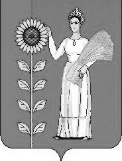 П О С Т А Н О В Л Е Н И ЕАдминистрации сельского поселения  Богородицкий  сельсовет                               Добринского муниципального района                                                                                                 Липецкой области Российской Федерации           25.08.2016 г.                    ж.д.ст.Плавица                                 № 165Об установлении предельных размеров земельных участков, предоставляемых гражданам в собственность для ведения личного подсобного хозяйства и индивидуального жилищного строительства из земель, государственная собственность на которые не разграничена либо находящихся в муниципальной собственностиВ связи с приведением в соответствие с действующим законодательством, администрация сельского поселения Богородицкий сельсоветПОСТАНОВЛЯЕТ:1. Отменить Постановление № 31 от 20.12.2007 г. «Об установлении предельных (максимальных и минимальных) размеров земельных участков, предоставляемых гражданам в собственность из находящихся в муниципальной собственности земель для ведения личного подсобного хозяйства».2.Установить предельные (минимальные) размеры земельных участков, предоставляемых гражданам в собственность из земель, государственная собственность на которые не разграничена, либо находится в муниципальной собственности:- для ведения личного подсобного хозяйства  - 0,20 га;-для индивидуального жилищного строительства – 0,05 га;-при разделе, объединении, перераспределении, выделе земельных участков для ведения личного подсобного хозяйства – 0,01 га, для индивидуального жилищного строительства – 0,05 га.3.Установить предельные (максимальные) размеры земельных участков, предоставляемых гражданам в собственность из земель, государственная собственность на которые не разграничена, либо находится в муниципальной собственности:- для ведения личного подсобного хозяйства  - 0,50 га;-для индивидуального жилищного строительства – 0,50 га;4. Граждане, имеющие ранее предоставленные земельные участки, размеры которых превышают установленные предельные нормы, сохраняют за собой право пользования на условиях аренды частью такого земельного участка, превышающего предельный размер.5.  Настоящее постановление вступает в силу со дня его официального обнародования.6. Контроль за исполнением настоящего постановления возложить на главу администрации сельского поселения Овчинников А.И.Глава администрации сельского поселения Богородицкий сельсовет                                                   А.И.Овчинников